SILENT AUCTION INFORMATION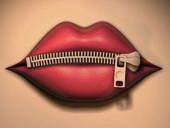 HELLO ALL: PLEASE GIVE US SOME SPECIFICS TO MAKE UP EACH BID SHEET AND PRESENTATION..SO WE CAN GIVE YOU CREDIT.PLEASE BE SO KIND AS TO EMAIL OR WRITE TO ME WITH DETAILS DESCRIBED BELOW (YOU NEED NOT USE THIS FORM  ANSWER THE QUESTIONS)FULL NAME OF DONOR_______________________________________________COMPANY___________________________________________________________ADDRESS___________________________________________________________PHONE ______________________________________________________________EMAIL ADDRESS__________________________________________________DESCRIPTION OF BID__________________________________________________________________________________________________________________ESTIMATED VALUE_______________________________________________YOUR EXPERIENCE OR, DETAILS ABOUT THE COMPANY AND THE BID.____________________________________________________________________TIME LIMITS OR DATES OF EXPIRATION._____________________________PLEASE ATTACH OR SEND ANY VISUAL IMAGES IF AVAILABLE.PLEASE EMAIL TO: info@antiguahorticulture.com_____________________________________________SILENT AUCTION FOR ABHS ANNUAL CHRISTMAS Social A BENEFIT FOR THE ANTIGUA BARBUDA HORTICULTURAL SOCIETY’S - AGAVE  GARDENSSATURDAY, DECEMBER 3rd, 2016   2.30pm TO 6.00 pmEntrance $10DRESS: IT’S A CHRISTMAS SUNSET SOCIALYOUNG PEOPLES CLASSICAL CONCERT , VITUS ENTERTAINERS/ ROYAL POLICE BAND.PLANTS AND CHRISTMAS PLANTSSILENT AUCTION:  FUN AND SUCH A BARGAIN FOR THESE WONDERFUL   GIFTS FOR ALL